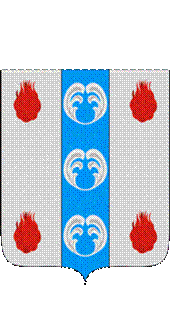 Российская ФедерацияНовгородская областьДУМА ПОДДОРСКОГО МУНИЦИПАЛЬНОГО РАЙОНАР Е Ш Е Н И Еот 27.12.2023 № 249с.ПоддорьеДума Поддорского муниципального района РЕШИЛА:утвердить прилагаемый план работы Думы Поддорского муниципального  района на 2024 год. Главамуниципального района                                                           Е.В.ПанинаПредседатель ДумыПоддорского муниципального района                                 Т.Н.КрутоваУТВЕРЖДЕНОрешением Думы Поддорскогомуниципального районаот 27.12.2023 № 249П Л А Нработы Думы Поддорского  муниципального района на 2024 годЗАСЕДАНИЯ ДУМЫ ПОДДОРСКОГО МУНИЦИПАЛЬНОГО РАЙОНА:Февраль 2024 года1. Отчёт начальника Пункта полиции МО МВД России «Старорусский» по Поддорскому району.2. Отчёт Контрольно-счетной Палаты Поддорского муниципального района о работе за 2023 год.Готовят: постоянные комиссии, Контрольно-счетная Палата Поддорского муниципального района.	3. Отчёт Главы Поддорского муниципального районаАпрель 2024 года1. Об исполнении бюджета муниципального района за 1 квартал 2024 годаГотовят: постоянная комиссия по экономике и бюджету, комитет финансов Администрации муниципального района.2. Об исполнении бюджета Поддорского муниципального  района за 2023 год.Готовят: постоянная комиссия по экономике и бюджету, комитет финансов Администрации муниципального района.Июнь 2024 года1. О присвоении звания “Почетный гражданин Поддорского муниципального района”.Готовят: постоянные комиссии, комитет по организационным и кадровым вопросам Администрации муниципального района.Август 2024 года1. Об исполнении бюджета района за 1 полугодие 2024 года.Готовят: постоянная комиссия по экономике и бюджету, комитет финансов Администрации муниципального района.2. Отчет об исполнении переданных государственных полномочий по решению вопросов местного значения.Октябрь 2024 года1. Об исполнении бюджета района за 9 месяцев 2024 года.Готовят: постоянная комиссия по экономике и бюджету, комитет финансов Администрации муниципального района.2. О представлении кандидатуры в Книгу Почёта Новгородской области.Готовят: постоянные комиссии, комитет по организационным и кадровым вопросам Администрации муниципального района.Декабрь 2024 года1. О бюджете Поддорского муниципального  района на 2025 год.Готовят: постоянная комиссия по экономике и бюджету, комитет финансов Администрации муниципального района.2. О плане работы Думы Поддорского муниципального района на 2025 год.Готовят: постоянные комиссии, комитет по организационным и кадровым вопросам Администрации муниципального района.4. О принятии к осуществлению части полномочийГотовят: постоянные комиссии, отдел по организационным вопросам Администрации муниципального района.ОТЧЕТЫ ПЕРЕД ИЗБИРАТЕЛЯМИДепутаты Думы Поддорского муниципального района отчитываются 2 раза в год перед избирателями своего избирательного округа о деятельности Думы и социально-экономическом положении в муниципальном районе.III. ПРИЕМ ГРАЖДАН ПО ЛИЧНЫМ ВОПРОСАМ.Прием избирателей своего избирательного округа депутаты ведут 1 раз в квартал по отдельному плану.IV. РАБОТА С ПРЕССОЙДепутаты Думы выступают в газете “Заря” не реже 1 раза в год, координируя выступления с редакцией.	______________О плане работы Думы Поддорского муниципального района на 2024 год